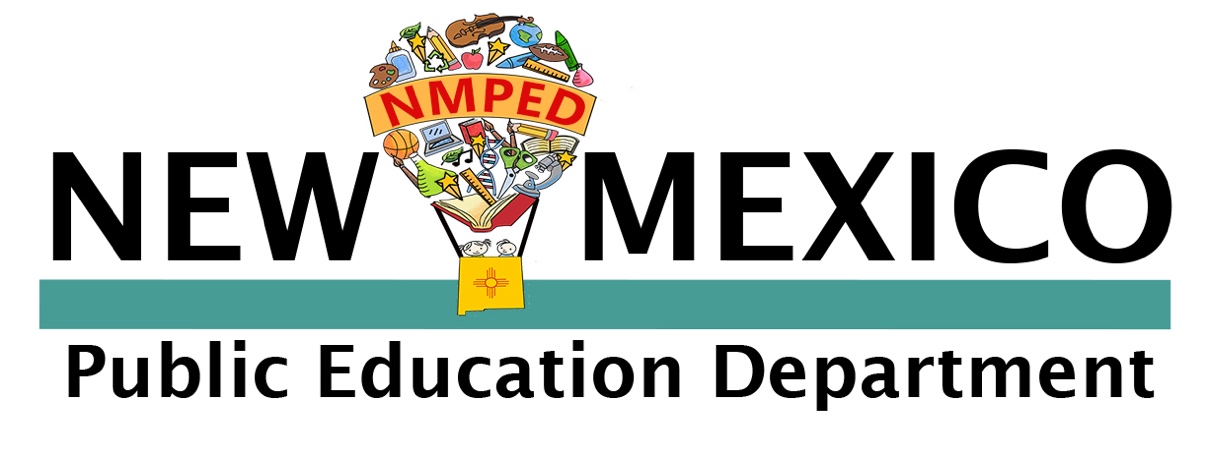 New Mexico Professional Development Dossier   Your Teacher Licensure Number: Level of Advancement Level I to Level II Level II to Level III